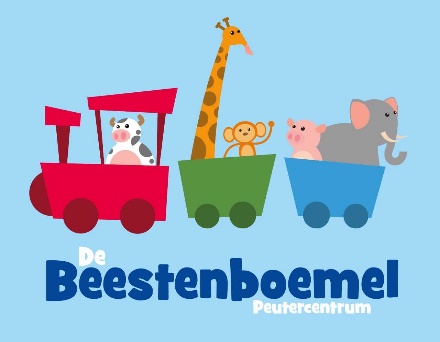 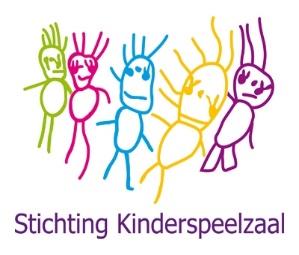 

Inschrijfformulier Stichting Kinderspeelzaal Lansingerland
Peutercentrum Beestenboemel
Gegevens aan te melden kind: Voornaam: ______________________ Voorletters:  ________	Achternaam:_________________________________Geboortedatum: ____ - ____ - ______ 				Jongen / MeisjeStraatnaam & Huisnummer: _________________________________________Postcode & Plaatsnaam: ____________________________________________Burgerservicenummer: _______________________________Indien bekend toekomstige basisschool:________________________________Wie bellen ingeval van nood 1:__________________________	Telefoonnummer:_____________________________Wie bellen ingeval van nood 2:__________________________	Telefoonnummer:_____________________________Wie bellen ingeval van nood 3:__________________________	Telefoonnummer:_____________________________Gesproken thuistaal:_______________________________________________________________________________Bijzonderheden, medicijngebruik, allergieën: _________________________________________________________________________________________________________________________________________________________________________________________________________________________________________________________Verwijsbrief CJG: JA (voeg kopie toe) / NEE (doorhalen wat niet van toepassing is) Geeft u toestemming om contact op te nemen met het CJG t.b.v. de indicatie:  JA  /  NEE Ouderportaal : 
Hierbij geeft/geven de ouder(s)/verzorger(s) toestemming dat Stichting Kinderspeelzaal Lansingerland foto’s mag uitwisselen via een afgeschermd ouderportaal. ja / neeGewenste ingangsdatum opvang: ____ - ____ - ______	Gegevens ouder / verzorger A: Dhr / Mevr (doorhalen wat niet van toepassing is)Voornaam:_________________ Voorletters: _______	Achternaam: _______________________________________Geboortedatum: ____ - ____ - ______			BSN - nummer: _____________________________________Burgerlijke staat: Gehuwd / Samenwonend / Gescheiden / Alleenstaand	 (doorhalen wat niet van toepassing is)

 thuis:_______________________ mobiel:_______________________ werk: __________________________ E-mail adres: ___________________________	_________________________________ Werkzaam: Ja / Nee Hoogst afgeronde opleiding:______________________	Beroep:____________________________________________Adres, indien anders dan van het kind: Straatnaam & Huisnummer: ________________________________________________________________________Postcode & Plaatsnaam: ___________________________________________________________________________Gegevens ouder / verzorger B: Dhr / Mevr (doorhalen wat niet van toepassing is)Voornaam:_________________ Voorletters: _______ 	Achternaam: ______________________________________Geboortedatum: ____ - ____ - ______			BSN - nummer: _____________________________________Burgerlijke staat: Gehuwd / Samenwonend / Gescheiden / Alleenstaand	 (doorhalen wat niet van toepassing is)

 thuis:_______________________ mobiel:_______________________ werk: __________________________ E-mail adres: ___________________________	_________________________________ Werkzaam: Ja / Nee Hoogst afgeronde opleiding:______________________	Beroep:____________________________________________Adres, indien anders dan van het kind: Straatnaam & Huisnummer: ________________________________________________________________________Postcode & Plaatsnaam: ___________________________________________________________________________Verzorgende ouder/verzorger: A / B / AllebeiOuders die niet beiden werkzaam zijn dienen de volgende gegevens te verstrekken: Verklaring geen recht op kinderopvangtoeslag.Inkomensverklaring van beide ouder(s)/verzorger(s) (www.belastingdienst.nl) (indien u geen belastingaangifte heeft ingediend ontvangen wij graag de inkomensspecificatie(‘s) van de laatste maand).Alleen op deze manier kunnen wij voor u uitrekenen wat de ouderbijdrage per maand voor u zal bedragen. Ondergetekende(n) verklaart/verklaren:kennis te hebben genomen van het Privacy beleid conform de Algemene Verordening Gegevensbescherming (AVG) van Stichting Kinderspeelzaal, welke op de website www.kinderspeelzaal.nl is te raadplegen;kennis te hebben genomen en akkoord te gaan met de algemene voorwaarden, welke ook op de website van de stichting te raadplegen zijn;toestemming te verlenen voor de verwerking van de persoonsgegevens van u en uw kind;dat de hiervoor vermelde gegevens juist zijn.Plaats en datum:   _____________________________________________Handtekening ouder / verzorger A			Handtekening ouder / verzorger B________________________________________	_____________________________________________Voor hoeveel dagdelen per week wilt u uw zoon /dochter inschrijven?  1 / 2 / 3 / 4 / 5  dagdelen per week. (omcirkel aantal dagdelen)We streven ernaar om zoveel mogelijk kinderen voor 1 of 2 dagdelen per week te plaatsen. Meer (3, 4 of 5) dagdelen per week is alleen mogelijk mits er ruim voldoende plek is. Kinderen die een VVE-indicatie hebben gekregen van CJG, hebben recht op 4 dagdelen per week.Voor welke dag /dagen wilt u inschrijven?  (zet een kruisje bij uw keuze) : Maandag  8:15-12:15Dinsdag 8:15-12:15Woensdag 8:15-12:15Donderdag 8:15-12:15Vrijdag 8:15-12:15geen voorkeur voor dag / dagen (geeft grootste kans op snelle plaatsing) Ruimte voor opmerkingen: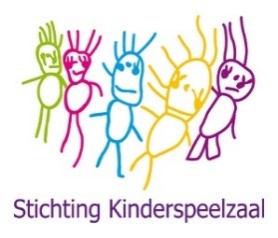     				AUTOMATISCHE INCASSO     Ondergetekende:verplicht zich bij plaatsing tot het voldoen van de maandelijkse ouderbijdrage middels een machtiging voor automatische incasso; De incasso vindt vooraf plaats rond de 1e van de maand.  houdt zich, bij tussentijdse opzegging, aan een opzegtermijn van één maand. Bij vertrek met vier jaar vervalt de plek automatisch. Indien uw kind tot na zijn vierde verjaardag op het peutercentrum blijft dient u dit aan te geven 2 maanden voordat uw kind de leeftijd van vier jaar bereikt. Wij kunnen uw kind dan langer plaatsen, indien er nog plek is. Naam rekeninghouder(s):___________________________________________________________________________Adres rekeninghouder(s):___________________________________________________________________________Postcode rekeninghouder(s):________________________________________________________________________Woonplaats rekeninghouder(s):______________________________________________________________________Land rekeninghouder(s):___________________________________________________________________________IBAN rekeningnummer:____________________________________________________________________________Door ondertekening van dit formulier geeft u toestemming aan:Stichting Kinderspeelzaal Lansingerland om doorlopend incasso-opdrachten te sturen naar uw bank om de ouderbijdrage van uw rekening af te schrijven.uw bank om doorlopend de ouderbijdrage van uw rekening af te schrijven overeenkomstig de opdracht van Stichting Kinderspeelzaal Lansingerland.Stichting Kinderspeelzaal Lansingerland, in het geval van een betalingsachterstand van minimaal drie maanden, de toegekende plaats te laten vervallen.Het maandtarief is gebaseerd op de gemiddelde opvanguren per jaar. Er vindt achteraf geen verrekening plaats naar de werkelijke afgenomen uren.Ondergetekende(n) verklaart/verklaren:kennis te hebben genomen van het Privacy beleid conform de Algemene Verordening Gegevensbescherming (AVG) van Stichting Kinderspeelzaal, welke op de website www.kinderspeelzaal.nl is te raadplegen;kennis te hebben genomen en akkoord te gaan met de algemene voorwaarden, welke ook op de website van de stichting te raadplegen zijn;toestemming te verlenen voor de verwerking van de betaalgegevens;alle gegevens naar waarheid te hebben ingevuld.Plaats: _______________________________________________          Datum: ____ - ____ - ______Handtekening rekeninghouder(s):____________________________________________________________________Stichting Kinderspeelzaal Lansingerland-Burgemeestersrand 57, 2625 NV Delft/Postbus 649, 2600 AP Delft-
-Tel: 015 2511463-Kvknummer 65180607 bankrekeningnummer NL97RABO0307669602-
                                                       www.kinderspeelzaal.nl  De automatische incasso start pas bij de werkelijke plaatsing 
van uw kind op het peutercentrum!